Univerzita Palackého v OlomouciPedagogická fakulta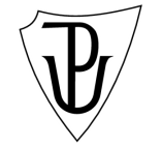 POMŮCKA NASKLOŇOVÁNÍ PODSTATNÝCH JMEN,ČASOVÁNÍ SLOVESA TŘÍDĚNÍ SLOVNÍCH DRUHŮDidaktika českého jazykaMartina DrymlováObor: Učitelství pro 1. stupeň základních školŠkolní rok: 2017/2018Vyučující: Mgr. Veronika Krejčí						Dne: 20. listopadu 2017POMŮCKA NA SKLOŇOVÁNÍ PODSTATNÝCH JMEN, ČASOVÁNÍ SLOVES A TŘÍDĚNÍ SLOVNÍCH DRUHŮ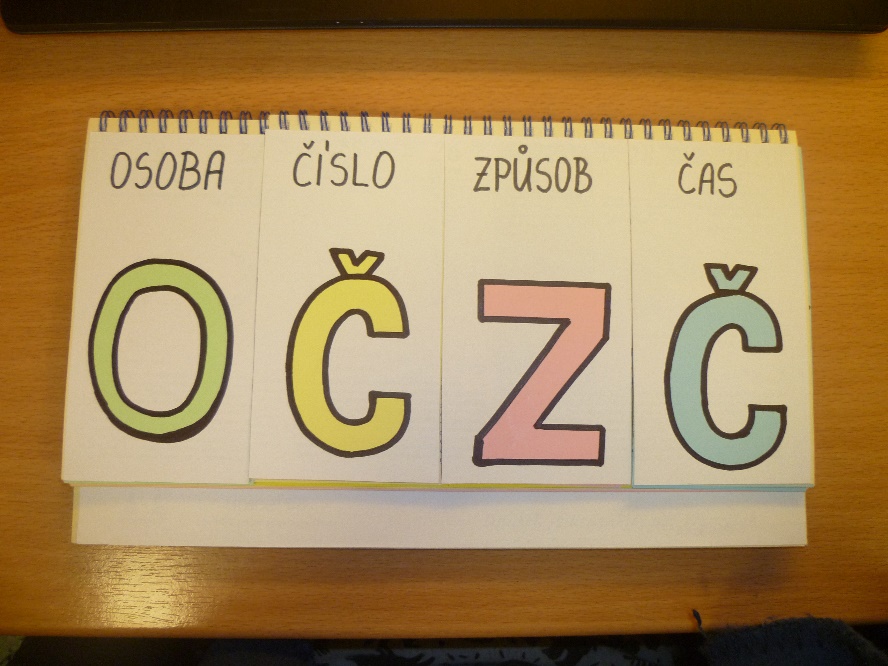 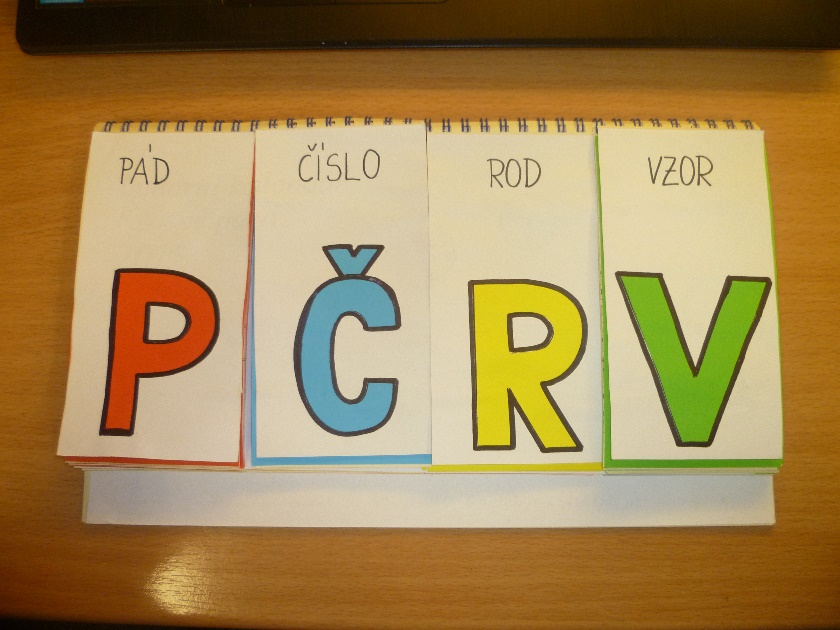 Co potřebujeme k vyrobení- starý kalendář, barevné papíry, nůžky, lepidlo, fixy, předem vytištěná slovaCo s pomůckou určujemePODSTATNÁ JMÉNA - pád, číslo, rod, vzorSLOVESA - osoba, číslo, způsob, časSLOVNÍ DRUHY - podstatná jména, přídavná jména, zájmena, číslovky, slovesa, příslovce, předložky, spojky,částice, citoslovceZaměření pomůcky- opakování skloňování podstatných jmen, časování sloves a určování slovních druhůPomůcka je vhodná pro- 4. třídu (nové učivo)- 5. třídu (opakování)Aktivity s pomůckou1. práce s podstatnými jményA) vymýšlení podstatných jmen- náhodně nastavíme jednotlivé kategorie- děti vymýšlí podstatná jména podle zadání- např. 3. pád, číslo množné, rod ženský, vzor žena → matkám, dcerám, patkám, slokám, loukám, …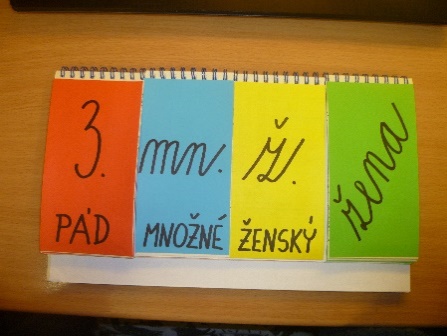 B) práce s kartičkami- dětem rozdáme kartičky s předem připravenými slovy- náhodně nastavíme jednotlivé kategorie- děti poznávají, zda se jejich slovo shoduje se zadáním, pokud ano, hlásí se a ostatní kontrolují2. práce se slovesyA) vymýšlení sloves- náhodně nastavíme jednotlivé kategorie- děti vymýšlí slovesa podle zadání- např. 1. osoba, číslo množné, způsob oznamovací, čas minulý → přinesli jsme, přišli jsme, řekli jsme, …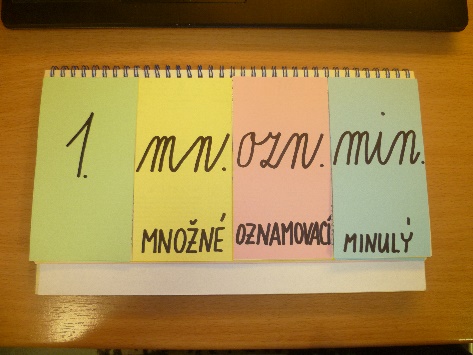 B) práce s kartičkami- dětem rozdáme kartičky s předem připravenými slovy- náhodně nastavíme jednotlivé kategorie - děti časují svá slova podle zadání- slova lze také pouze skloňovat podle pádů3. práce se slovními druhyA) vymýšlení slov patřících k danému slovnímu druhu- náhodně otočíme na některý ze slovních druhů- děti říkají/píší slova, která do této skupiny slov patří- lze využít jako celotýdenní soutěž → na celý den zůstane na kalendáři jeden ze slovních druhů, během dne majíděti např. jednu minutu na napsání co nejvíce slov k danému slovnímu druhu → mohou dostávat body B) práce s kartičkami- dětem rozdáme kartičky s předem připravenými slovy- náhodně otočíme na některý ze slovních druhů- děti se hlásí, pokud mají slovo, které patří do dané skupiny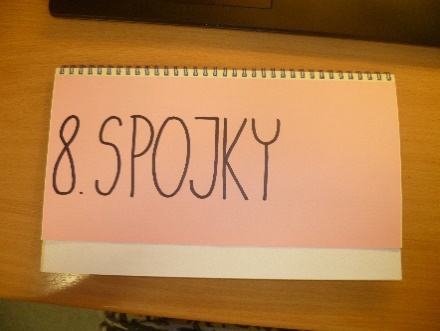 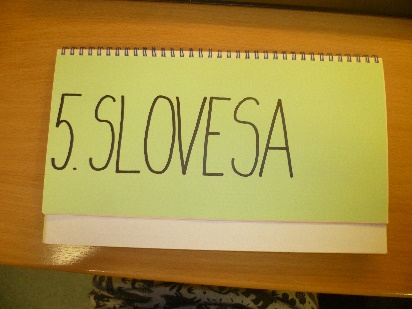 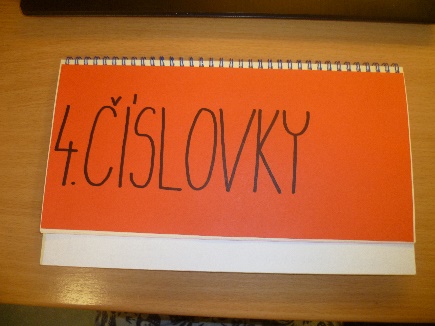 